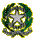 ISA 21Istituto Comprensivo di Scuola dell'Infanzia, Primaria e Secondaria di i gradoSalvo D'AcquistoVia Colombo, 11 19020 Follo (SP)Tel. 0187/558196 - Fax 0187/519619 PEC: spic80800v@pec.istruzione.it PEO: spic80800v@istruzione.it                                                                        Prot. nr.4621 /C35                                                                                         Follo, 23/09/2015OGGETTO: servizio mensa plessi del Comune di FolloConfermando quanto già comunicato per le vie brevi, con riferimento all'oggetto si specifica che a partire da lunedì 28 settembre saranno effettuati, conformemente allo scorso anno scolastico, i seguenti rientri pomeridiani serviti da mensa:infanzia di Piana Battolla - tutti i giorni, da lunedì a venerdì (2 sezioni)primaria di Piana Battolla – ogni martedì e il primo venerdì di ciascun mese (5 classi)secondaria di Piana Battolla – ogni martedì e venerdì (4 classi)infanzia di Pian di Follo – tutti i giorni, da lunedì a venerdì (6 sezioni)primaria di p.za Matteotti – ogni lunedì e il primo mercoledì di ciascun mese (4 classi: 4A,4C,5A,5B)primaria di via Guerciana – tutti i giorni da lunedì a venerdì per nr. 6 classi a tempo        pieno(1B,2A,2B,3B,3C,4B)                   		     -  ogni lunedì e il primo mercoledì di ciascun mese (2 classi:1A, 3A)secondaria di Pian di Follo – ogni martedì e giovedì (6 classi)Il Dirigente Scolastico		                                         Francesca Del Santo     Firma autografa sostituita da indicazione a mezzo stampa,                                                                                        ai sensi dell’art. 3, comma 2, D. Lgs. n. 39 del 12/02/1993